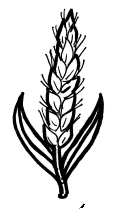 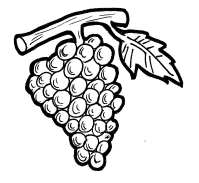 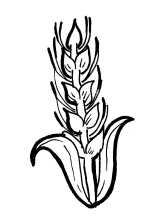 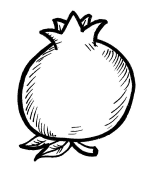 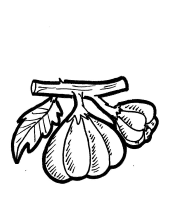 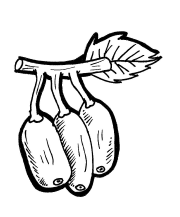 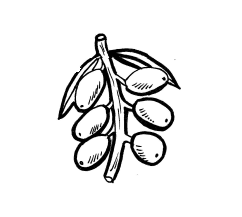 1.4.2.3.